Project Management Institute (PMI)® certifications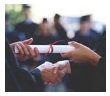 Certified Associate in Project Management – CAPM® Project Management Professional – PMP®Preparation Training Yes, I have decided to take a PMI® Certification TrainingPlease check type of certification            	PMP®		 CAPM®Name       	First name	 Private Address: Street   ZIP   City            	Country Phone / Mobile (preferably) 	Birth date   	E-mail   Function    	Employment status  Company name		Address: Street   ZIP         City          	Country   Phone / Mobile  	Invoice of CHF 3’700.- + 8% VAT goes to (please check)   Private address	                                     Company addressCourse will be sponsored by other organization than invoice address?Enter name here      Receive 5% discount for registration of a 2nd participant at the same time – enter name here PMI member?     Please provide membership proof for member’s discount. Remarks  I would like to attend the following proPM-P training (please check mark)Optional: I would also like to order (special price for proPM-P participants) PMP®/CAPM® Prep e-learning based on the Project Management Body of Knowledge (PMBOK Guide) ® 5th Edition (CHF 600.-) How did you hear about proPM-P? Internet search  Google click  other    PMI Swiss Chapter  PMI Swiss Chapter Newsletter  LinkedInLocation / date     Signature                                                 P.S. Please note that this registration is binding and participation is subject to payment verification.   Return toproPM-P – Avenue de la Gare 10 – CH-1003 Lausanne – Switzerland Fax: +41 (0)21 351 86 83 -  email: info@proPM-P.comPMP and CAPM are registered certification marks of the Project Management Institute, Inc.PMI and PMBOK are registered marks of the Project Management Institute, Inc.                                                                       VIRAKZurichGeneva 27-28 Feb + 20-21 Mar 2017 16-17 Mar + 3-4 Apr 2017 30-31 Mar + 27-28 Apr 2017 24-25 Apr + 18-19 May 2017 15-16 May + 22-23 Jun 2017 19+20 Jun + 10-11 Jul 2017 21-22 Aug + 13-14 Sep 2017 24-25 Aug + 21-22 Sep 2017 18-19 Sep + 5-6 Oct 2017 2-3 Oct + 30-31 Oct 2017 26-27 Oct + 16–17 Nov 2017 13-14 Nov + 4-5 Dec 2017